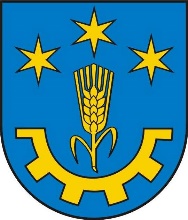 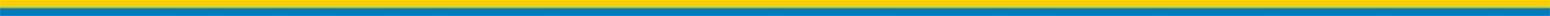 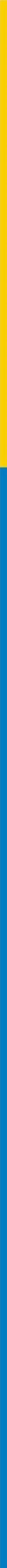 Znak: PL-I.6733.9.2023                                              Gorzyce, dnia 06 listopada 2023 r.OBWIESZCZENIEw sprawie  wydania decyzji o  ustaleniu  lokalizacjiinwestycji   celu   publicznego      Stosownie do art. 49 ustawy z dnia 14 czerwca 1960 roku Kodeks postępowania administracyjnego (t.j. Dz. U. z 2023 r. poz. 775 z póxn. Zm.) w związku z art. 53 ust. 1 ustawy z dnia 27 marca 2003 roku o planowaniu i zagospodarowaniu przestrzennym (t.j. Dz. U. z 2022 r. poz. 503, 1846, 2185, 2747, z 2023 r. poz. 553),Wójt Gminy Gorzyce zawiadamia,                                         - że na wniosek z dnia 14 sierpnia 2023 roku Gminy Gorzyce ul. Sandomierska 75, 
39-432 Gorzyce- została wydana decyzja nr 13/2023 z dnia 06 listopada 2023 r. o ustaleniu lokalizacji inwestycji celu publicznego p.n. „Budowa oświetlenia ulicznego” na terenie inwestycji stanowiącym działki nr ewid. 673/1, 602/2, 601, 600, 599/1, 588/1, 586 w miejscowości Trześń w Gminie Gorzyce,            Z treścią ww. decyzji strony mogą zapoznać się w Urzędzie Gminy w Gorzycach,                            ul. Sandomierska 75, 39-432 Gorzyce, Biuro Obsługi Interesantów na parterze  w dniach pracy urzędu, w godzinach 800  - 1500 . (zgodnie z art. 49 KPA doręczenie uważa się za dokonane po upływie 14 dni od dnia publicznego ogłoszenia).…………………………………………………                                                                                                                                   ( podpis )